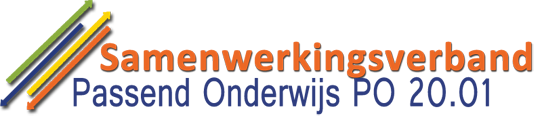 SchoolondersteuningsprofielVersie 2018 – 2019 (2.0)Vastgesteld op:  datumInhoudsopgave 												PaginaInleiding 										x 1. Algemene gegevens van de school 							x 2. Missie en Visie van de school 							x 3. Basis- en extra ondersteuning binnen (naam bestuur)	 			x 4. Welke ondersteuning kan de basisschool bieden? 					x 4.1 Kernkwaliteiten samenwerkingsverband 20.01					x 4.2 Basisondersteuning binnen onze school 						x 4.3 Wat biedt school aanvullend op de basisondersteuning? 				x 4.4 Hoe ziet de actuele verscheidenheid eruit op de school? 				x5. Extra ondersteuning 									x 6. Ambitie van de school 								x Bijlagen 										x Bijlage A  -  Checklist ijkinstrument basisondersteuningBijlage B  -  Verscheidenheidsindex (VI), informatie Bijlage C  -  Invulschema Verscheidenheidsindex Bijlage D  -  Instrument VerscheidenheidsindexInleiding In dit Schoolondersteuningsprofiel (SOP) geeft onze school aan hoe de ondersteuning en begeleiding  op de school eruit ziet en welk aanbod van onderwijs gebaseerd op de formulering basisondersteuning , aanbod voor ondersteuning en extra ondersteuning die aan leerlingen bij ons op school geboden kan worden.Aangaande het SOP staat in het (vernieuwde) Ondersteuningsplan van het SWV PO 20.01 (2018) het volgende omschreven: De basisondersteuning is het door de gezamenlijke schoolbesturen afgesproken niveau van ondersteuning dat beschikbaar is voor iedere leerling op alle scholen in het samenwerkingsverband. Het gaat daarbij om het geheel van preventieve en licht curatieve interventies die de school binnen haar onderwijsstructuur planmatig en op een overeengekomen kwaliteitsniveau, eventueel met samenwerkende ketenpartners, uitvoert. Deze interventies organiseren de scholen zelf met de hen daartoe beschikbaar gestelde middelen. Dit betekent dat de basisondersteuning structureel beschikbaar is voor of binnen de basisschool; deze staat per school concreet uitgewerkt in het schoolondersteuningsprofiel (SOP). Er wordt voor deze interventies dus geen toewijzende verklaring afgegeven die recht geeft op extra ondersteuning door het samenwerkingsverband.De vastgestelde basisondersteuning van het samenwerkingsverband is gebaseerd op 13 kernkwaliteiten die voortkomen uit de vier elementen van basisondersteuning uit het Referentiekader (2013) horend bij de wet op Passend Onderwijs.  Het niveau ligt daarmee boven de inspectienorm (basiskwaliteit, Waarderingskader 2017) en komt overeen met wat 85% van alle kinderen in het basisonderwijs kennen en kunnen. Een omschrijving van de basis- en extra ondersteuning die een individuele school binnen een samenwerkingsverband kan bieden.  Het geheel van ondersteuningsprofielen moet zorgen voor een dekkend aanbod van onderwijszorg binnen het samenwerkingsverband. 
Hiermee kunnen alle schoolbesturen binnen het samenwerkingsverband een passende plek vinden voor elke leerling en hun zorgplicht waarmaken. En in de omschrijving van basisondersteuning:
De door het samenwerkingsverband vastgestelde omschrijving van de basisondersteuning en de eventueel extra ondersteuning die een individuele school – eventueel met ketenpartners – biedt.Kortom: in het SOP komt de stand van zaken rondom de basisondersteuning en de basiskwaliteit van de scholen (gebruik: checklist) en de extra ondersteuning die de school biedt (gebruik : index verscheidenheid).
En wenselijk: de ambities van de school omtrent het bieden van extra ondersteuningWettelijk kader Wettelijk is vastgesteld dat het schoolondersteuningsprofiel een document is, waarin de school de taken, de verantwoordelijkheden en de werkwijze ten aanzien van Passend Onderwijs vastlegt. In dit document beschrijft de school de basisondersteuning, de  extra ondersteuning de school biedt of wil gaan bieden. Als slot beschrijft de school de ambities die er zijn rond Passend Onderwijs.Het schoolondersteuningsprofiel: • is gerelateerd aan het schoolplan en de schoolgids• is een verantwoordelijkheid van het bevoegd gezag van de school • wordt geschreven door de directie van de school • wordt tenminste eenmaal per 4 jaar (dat wordt jaarlijks) vastgesteld • wordt ter advies voorgelegd aan de medezeggenschapsraad Samenwerkingsverband 20.01Onze school maakt deel uit van het provinciaal samenwerkingsverband Passend Onderwijs  (SWV 20.01). In dit regionaal samenwerkingsverband is een dekkend aanbod onderwijsondersteuning aanwezig.Alle informatie over het samenwerkingsverband 20.01 vindt u op de website: www.passendonderwijsgroningen.nlAlgemene gegevens van de schoolNaam van de school 			: CBS Ichthus	Bezoekadres 				: Meijmaweg 9A	Postcode 				: 9955 VCPlaats 					: RasquertBrinnummer 				: 07WQDirecteur 				: Rianne TimmermansIntern Begeleider 			: Tiny SmitSamenwerkingsverband 		: 20.01Aantal leerlingen oktober 2018		: 85Missie & Visie van de schoolBasis- en extra ondersteuning binnen (naam bestuur) Overeenkomstig het Referentiekader Passend Onderwijs omschrijven we basisondersteuningals het door het samenwerkingsverband afgesproken geheel van preventieve en lichte curatieve interventies die de school binnen haar onderwijsstructuur planmatig en op een overeengekomen kwaliteitsniveau, eventueel met samenwerkende ketenpartners, uitvoert.In het ontwikkelperspectief van de leerling staat de onderwijsbehoefte van de leerling beschrijven. De onderwijsbehoefte geeft aan wat hij/zij nodig heeft om te leren en zich te kunnen ontwikkelen binnen onze school. Wij proberen aan deze onderwijsbehoeften tegemoet te komen en bieden daarvoor een bepaalde mate van ondersteuning. Wanneer een kind specifieke onderwijsbehoeften heeft waarin wij niet direct kunnen voorzien, kunnen wij ondersteuning vragen bij het Ondersteuningsteam. De geboden ondersteuning kan praktisch van aard zijn, maar ook intensieve vormen van begeleiding binnen onze school omvatten. Ook een verwijzing naar een andere school behoort tot de mogelijkheden. Binnen ons samenwerkingsverband Passend Onderwijs zijn afspraken gemaakt over de minimaal te bieden ondersteuning (basisondersteuning) en extra ondersteuning. Basisondersteuning binnen Passend Onderwijs Groningen:De basisondersteuning geeft aan welke mate van ondersteuning aan kinderen wordt geboden binnen de eigen school. De actuele afspraken over te bieden basisondersteuning zijn als bijlage opgenomen bij het Ondersteuningsplan 2019-2023. (www.passendonderwijsgroningen.nl). Extra ondersteuning binnen Passend Onderwijs GroningenDe extra ondersteuning wordt binnen onze samenwerkingsverband vorm gegeven door middel van arrangementen en worden door de school aangevraagd bij het Ondersteuningsteam. De arrangementen worden ingezet binnen het regulier basisonderwijs. Arrangementen worden jaarlijks bijgesteld naar aanleiding van evaluatie en behoefte van de scholen. 4. Welke ondersteuning kan de basisschool bieden 4.1 Kernkwaliteiten Samenwerkingsverband 20.01  Hieronder het overzicht ten aanzien van de geboden basisondersteuning binnen de scholen waarover binnen het samenwerkingsverband de afspraken zijn gemaakt. Als algemene voorwaarde wordt gesteld dat de scholen over een basisarrangement van de inspectie beschikken. 4.2 Basisondersteuning binnen onze school 4.2.1 Voldoen we aan de afspraken die gemaakt zijn? In deze paragraaf geven we aan in welke mate wij voldoen aan de basisondersteuning en hoe wij vorm geven aan de afspraken die gemaakt zijn binnen het samenwerkingsverband 20.01. Jaarlijks (uiterlijk datum invullen) wordt de geboden basisondersteuning door ons geïnventariseerd middels het invullen van de checklist ijkinstrument basisondersteuning. In de bijlage vindt u de laatste bevindingen van onze school. Als algemene voorwaarde is gesteld dat alle scholen voldoen aan het door de inspectie vastgestelde basisarrangement. Binnen dit arrangement vallen scholen waarvan de inspectie geen tekortkomingen heeft vastgesteld, die noodzaken tot verscherpt toezicht. Voldoet de school niet aan deze algemene voorwaarde, dan voldoet de school ook niet aan de basisondersteuning. Onze school voldoet aan het door de inspectie vastgestelde basisarrangement. Laatste inspectiebezoek		: 26-01-2016Arrangement 			: BasistoezichtEvt. opmerkingen 			: geenOm de basiskwaliteit van basisondersteuning te kunnen vaststellen is criterium eveneens het toezichtskader van de inspectie, met als minimumnorm voor  basiskwaliteit: de leerprestaties van de school zijn tenminste voldoende en daarnaast voldoen het Onderwijsleerproces of de Zorg en Begeleiding aan de gestelde norm.
Leerprestaties zijn tenminste voldoende:		ja 
Onderwijsleerproces voldoet aan gestelde norm:	ja 
Zorg en Begeleiding voldoen aan gestelde norm:	ja  De basiskwaliteit van onze school is op orde. Onze school voldoet op basis van de checklist aan de vastgestelde basisondersteuning(voldoende is ≥80% op de uitgewerkte checklist) 
V JaOnze school voldoet op basis van de checklist aan de vastgestelde basisondersteuning(voldoende is ≥80% op de uitgewerkte checklist) 
□ Ja□ Nee Indien ‘nee’ is ingevuld en bij nog verder te ontwikkelen kernkwaliteiten  De volgende onderdelen zijn nog in ontwikkeling:Het volgende ontwikkeltraject wordt ingezet om te voldoen aan de basisondersteuning:4.2.2 Schoolspecifieke uitwerking van de basisondersteuning In onderstaand overzicht beschrijven wij wat we boven de basisondersteuning  aanvullend aanbieden én hoe we omgaan met arrangementen extra ondersteuning. • In het kader van preventieve en licht curatieve interventies maken wij gebruik van: -het CITO leerlingvolgsysteem -data vanuit Snappet-een kleutervolgsysteem, te weten KIJK!-CJG• In het kader van ‘aanbod ondersteuning’ hanteren wij de afspraken die staan in het: pestprotocol dyslexieprotocol dyscalculieprotocol protocol medische handelingen Voor de sociaal emotionele ontwikkeling maken we gebruik vanSignalering			: Zien!Methode			: de Vreedzame SchoolMethodieken op de vakken technisch lezen, begrijpend lezen, spelling en rekenen Technisch Lezen		: Veilig leren lezen, Timboektoe kaarten, DMT oefenmap, 				Snappet, EstafetteBegrijpend Lezen		: Nieuwsbegrip XLSpelling			: Taal ActiefRekenen en Wiskunde	: Schatkist, Rekenrijk, leerlijnen SnappetDaarnaast maken wij gebruik van ICT als ondersteuning van het onderwijsleerproces, middels volgens de programma’s: Accadin, Snappet4.3 Wat biedt onze school aanvullend op de basisondersteuning? Naast de vaststaande afspraken zijn er scholen die aanvullend op de basisondersteuning iets extra’s bieden. Onze school biedt ten aanzien van preventieve interventies, aanbod van ondersteuning, bekwaamheid van leerkrachten, ondersteuningsstructuur of handelingsgericht werken het volgende aanbod aanvullend op de basisondersteuning:4.4 Hoe ziet de actuele verscheidenheid eruit op de school? Op scholen bestaat een zekere verscheidenheid als het gaat om leerlingen die iets extra’s vragen. Dat vraagt van de betreffende leerkrachten, maar ook van intern begeleiders een extra inspanning. De vraag is of deze extra inspanning kan en moet worden omgezet in extra ondersteuning. De verscheidenheid wordt in beeld gebracht met het instrument: Verscheidenheidsindex (VI, in de bijlagen). Op deze wijze heeft de school inzicht in de ondersteuningsbehoefte van de leerlingen.Extra Ondersteuning De definitie van Extra Ondersteuning is dat de onderwijsbehoeften van het kind dermate intensief en complex zijn, dat deze meer dan de (aanvullende) basisondersteuning op een school vragen. Onze school kan voor Extra Ondersteuning een beroep doen op het Ondersteuningsteam.  Het schoolbestuur biedt Extra Ondersteuning aan in de vorm van arrangementen. Deze worden ingezet binnen het regulier onderwijs.De arrangementen worden aangevraagd bij het Ondersteuningsteam en beoordeeld aan de hand van de onderwijsbehoeften van het kind of de groep. Het actuele aanbod van arrangementen is te vinden op (benoemen).Voor deze leerlingen heeft de school een OntwikkelingsPerspectiefPlan (OPP) opgesteld. Indien sprake is van de volgende onderwijsbehoeften verwijzen wij naar een andere reguliere basisschool of school voor Speciaal (Basis) Onderwijs omdat wij niet in staat zijn om dit met extra ondersteuning binnen de school te bieden:6. 	Ambities van de school Naast de ondersteuning die we op dit moment bieden, heeft onze school ambities welke we de komende periode willen realiseren. Onze ambities ten aanzien van het bieden van aanvullende of extra ondersteuning zijn:Onze ambities ten aanzien van het bieden van passende ondersteuning waarvoor we nu nog verwijzen naar het Speciaal (Basis) Onderwijs zijn:BijlagenChecklist ijkinstrument basisondersteuningVerscheidenheidsindex (VI), informatieInvulschema Verscheidenheidsindex Instrument Verscheidenheidsindex CDBS Ichthus Baflo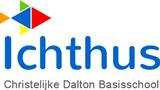 Ieder kind krijgt op onze school mogelijkheden om te ontdekken wie hij of zij is, om zelfstandigheid en verantwoordelijkheid te ontwikkelen en om de eigen talenten tot bloei te laten komen. Samenwerking tussen kinderen, ouders, leerkrachten en externe professionals is hierbij cruciaal. Zo werkt iedereen vanuit eigen kracht, mogelijkheden en expertise aan de ontwikkeling van het kind. De vier aspecten13 Kernkwaliteiten van basisondersteuning (samenwerkingsverband 20.01)Preventieve en licht curatieve interventies1. De leerlingen ontwikkelen zich in een veilige omgeving.2. Voor leerlingen die structureel een onderwijsaanbod nodig hebben op een ander niveau is een ontwikkelingsperspectiefplan opgesteld. De onderwijs ondersteuningsstructuur3. De scholen hebben een effectieve (interne) onderwijs ondersteuningsstructuur.4. De leerkrachten, ib-ers en directeuren werken continu aan hun handelingsbekwaamheid en competenties.5. De school organiseert effectief multidisciplinair overleg gericht op de leerlingenondersteuning.6. De ouders en leerlingen zijn actief betrokken bij het onderwijs.Planmatig werken7. De school heeft continu zicht op de ontwikkeling van leerlingen.8. De school werkt opbrengst- en handelingsgericht aan de ontwikkeling van leerlingen.9. De school voert beleid op het terrein van de leerling ondersteuning. Kwaliteit van basisondersteuning10. De school werkt met effectieve methoden en aanpakken.11. De school evalueert jaarlijks de effectiviteit van de leerling ondersteuning en opbrengsten.12. De school draagt leerlingen zorgvuldig over.13. De school heeft jaarlijks haar ondersteuningsprofiel (SOP) vastgesteld.Analyses (scherpere diepte-analyse met duidelijk beschreven en volgbare vervolgstappen)Instructie (differentiatie-> loslaten van kinderen/ keuze van kinderen om al dan niet aan een instructie deel te nemen en dit ook kunnen beredeneren)Preventieve interventies: geen bijzonderhedenAanbod van ondersteuning: geen bijzonderhedenBekwaamheid van leerkrachten: de leerkrachten kunnen werken met de apparatuur voor SH leerlingen. De leerkrachten hebben ervaring met het lesgeven m.b.v. tablets. Ondersteuningsstructuur: de ondersteuning vindt zo veel mogelijk binnen de groep plaats. Handelingsgericht werken: m.b.v. Snappet kunnen de leerkrachten (vanaf groep 4) direct inspringen op de onderwijs-/ondersteuningsbehoeften van de leerlingen. De cyclus HGW wordt gevolgd. -Leerlingen die langdurig ondersteuning nodig hebben op het gebied van gedrag. Wij denken hierbij aan leerlingen met gedragsproblemen die de veiligheid en/of de voortgang voor andere kinderen (evt. de leerkracht) in gevaar brengen. -Leerlingen met een OPP wat in de praktijk (aantoonbaar) niet uitvoerbaar blijkt te zijn. In iedere groep kijken we per kind of er een succesvolle plaatsing kan worden gerealiseerd. In groep 7-8 (schooljaar 2019-2020) is geen plaatsing/ instroom mogelijk.De kinderen van Baflo-Rasquert e.o. zoveel mogelijk (in ieder geval  de eerste twee jaar van hun schoolloopbaan) in hun eigen omgeving naar school kunnen laten gaan. 